(Large Print)Springfield Presbyterian Church (USA)7300 Spout Hill Road, Sykesville, MD 21784    410-795-6152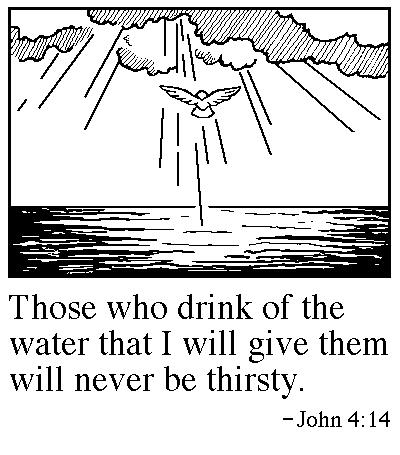 March 15, 2020 - 10:30 am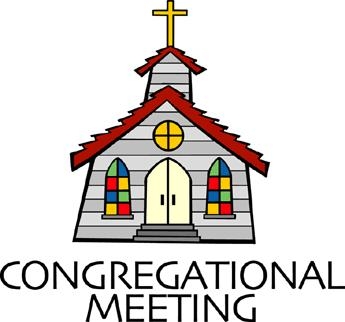 WELCOME VISITORS!We're glad you are here! Cards at the ends of each pew are for you to fill out and drop in the Offering Plate.  Please let us know you are visiting, and join us for refreshments and fellowship following the service. The Sanctuary has an induction loop system to assist the hearing impaired. The system will also work on the telephone setting of hearing aids.Springfield Presbyterian Church is rooted in the gospel of Jesus Christ, led by the Holy Spirit, and called to loving relationships through vibrant worship and service. Valuing all people, we are committed to developing disciples and fostering stewardship.PREPARATION FOR THE WORD(* those who are able are invited to stand)PRELUDE	GATHERING OF THE PEOPLEThe Lord be with you!   And also with you!	(Greeting)LIGHTING THE CHRIST CANDLELeader:  Whenever we light this candle we proclaim:People:  Christ is the Light of the world and the center of our lives.CALL TO WORSHIP    Leader: In the wilderness, we walk as a weary people.People: Yet you walk with us.Leader: In the wilderness, we feel the pangs of hunger, the anxiety of the times, the threats of violence.People: Yet you walk with us.Leader: In the wilderness, we are fearful, for the unknown, for we do not know when our thirst will be quenched.People: Yet you walk with us.Leader: In the wilderness, we look at the dry and barren land, for where will we find the living spring in the desert?People: Yet you walk with us.Leader: In the wilderness, we remember that despite our hunger, anxieties, thirst and more, that you walk with us, dwell among us, and will lead us out.People: For you are faithful, faithfully leading your people to the land of nourishment, peace, justice, and renewal. ALL: Let us worship the one who journeys with and brings us new life. * HYMN 	All Who Hunger, Gather GladlyAll who hunger, gather gladly; holy manna is our bread.Come from wilderness and wandering. Here, in truth, we will be fed.You that yearn for days of fullness, all around us is our food.Taste and see the grace eternal. Taste and see that God is good.All who hunger, never strangers, seeker, be a welcome guest.Come from restlessness and roaming. Here, in joy, we keep the feast.We that once were lost and scattered in communion’s love have stood.Taste and see the grace eternal. Taste and see that God is good.All who hunger, sing together; Jesus Christ is living bread.Come from loneliness and longing. Here, in peace, we have been led.Blest are those who from this table live their days in gratitude.Taste and see the grace eternal. Taste and see that God is good.PRAYER OF CONFESSION   	Generous God, in a time when we desperately need your living waters, may we make decisions that follow your Spirit’s leading. Forgive us for not extending grace to others, for judging others, and for not living out the Kingdom. Forgive us for generating fear, leaning into our own anxiety, rather than trusting in you for your leading out of the wilderness. Remind us, renew us, and restore us in your love that we may be a people who seek to share love, kindness, and hope in all we do and say. Amen.SILENT PRAYERS OF CONFESSION	RESPONSE 		O Lord, Hear My Prayer	(sing two times)O Lord, hear my prayer. O Lord, hear my prayer. When I call, answer me.O Lord, hear my prayer. O Lord, hear my prayer. Come and listen to me.WORDS OF ASSURANCE	Leader: God’s mercy and grace is greater than our human hearts can acknowledge, and so we celebrate with joy the forgiveness offered to us so freely.People: With gratitude and thankfulness, we acknowledge that we are a forgiven people. Amen!* MUSICAL RESPONSE OF PRAISE		Magnificat  (sung as a round)	Magnificat. Magnificat. Magnificat anima mea Dominum.	Magnificat. Magnificat. Magnificat anima mea!* THE PEACE      The peace of Christ be with you!  And also with you!			(You may greet those around you.)* RESPONSE                        Here I Am, Lord    	Here I am, Lord, Is it I, Lord? I have heard you calling in the night.	I will go, Lord, if you lead me. I will hold your people in my heart.THE PROCLAMATION OF THE WORDPRAYER OF ILLUMINATIONLeader: Gracious God, our way in the wilderness, guide us, by your Word, through these forty days, and minister to us with your Holy Spirit, so that we may be reformed, restored, and renewed; through Jesus Christ our Lord. Amen.FIRST SCRIPTURE LESSON	 Psalm 951 O come, let us sing to the Lord; let us make a joyful noise to the rock of our salvation! 2 Let us come into his presence with thanksgiving; let us make a joyful noise to him with songs of praise! 3 For the Lord is a great God, and a great King above all gods. 4 In his hand are the depths of the earth; the heights of the mountains are his also. 5 The sea is his, for he made it, and the dry land, which his hands have formed. 6 O come, let us worship and bow down, let us kneel before the Lord, our Maker! 7 For he is our God, and we are the people of his pasture, and the sheep of his hand. O that today you would listen to his voice! 
8 Do not harden your hearts, as at Meribah, as on the day at Massah in the wilderness, 9 when your ancestors tested me, and put me to the proof, though they had seen my work. 10 For forty years I loathed that generation and said, ‘They are a people whose hearts go astray, and they do not regard my ways.’ 11 Therefore in my anger I swore, ‘They shall not enter my rest.’            SECOND SCRIPTURE LESSON	 	John 4:7-27, 39-427A Samaritan woman came to draw water, and Jesus said to her, ‘Give me a drink’. 8(His disciples had gone to the city to buy food.) 9The Samaritan woman said to him, ‘How is it that you, a Jew, ask a drink of me, a woman of Samaria?’ (Jews do not share things in common with Samaritans.) 10Jesus answered her, ‘If you knew the gift of God, and who it is that is saying to you, “Give me a drink”, you would have asked him, and he would have given you living water.’ 11The woman said to him, ‘Sir, you have no bucket, and the well is deep. Where do you get that living water? 12Are you greater than our ancestor Jacob, who gave us the well, and with his sons and his flocks drank from it?’ 13Jesus said to her, ‘Everyone who drinks of this water will be thirsty again, 14but those who drink of the water that I will give them will never be thirsty. The water that I will give will become in them a spring of water gushing up to eternal life.’ 15The woman said to him, ‘Sir, give me this water, so that I may never be thirsty or have to keep coming here to draw water.’ 16Jesus said to her, ‘Go, call your husband, and come back.’ 17The woman answered him, ‘I have no husband.’ Jesus said to her, ‘You are right in saying, “I have no husband”; 18for you have had five husbands, and the one you have now is not your husband. What you have said is true!’ 19The woman said to him, ‘Sir, I see that you are a prophet. 20Our ancestors worshipped on this mountain, but you say that the place where people must worship is in Jerusalem.’ 21Jesus said to her, ‘Woman, believe me, the hour is coming when you will worship the Father neither on this mountain nor in Jerusalem. 22You worship what you do not know; we worship what we know, for salvation is from the Jews. 23But the hour is coming, and is now here, when the true worshippers will worship the Father in spirit and truth, for the Father seeks such as these to worship him. 24God is spirit, and those who worship him must worship in spirit and truth.’ 25The woman said to him, ‘I know that Messiah is coming’ (who is called Christ). ‘When he comes, he will proclaim all things to us.’ 26Jesus said to her, ‘I am he, the one who is speaking to you.’ 27Just then his disciples came. They were astonished that he was speaking with a woman, but no one said, ‘What do you want?’ or, ‘Why are you speaking with her?’ 39Many Samaritans from that city believed in him because of the woman’s testimony, ‘He told me everything I have ever done.’ 40So when the Samaritans came to him, they asked him to stay with them; and he stayed there for two days. 41And many more believed because of his word. 42They said to the woman, ‘It is no longer because of what you said that we believe, for we have heard for ourselves, and we know that this is truly the Savior of the world.’ Leader:  Hear what the Spirit is saying to the Church.	All:  Thanks be to God.TIME WITH YOUNG PEOPLE		SERMON		Water in the Wilderness		Rev. Becca CrateTHE RESPONSE TO THE WORD* HYMN 	 Jesus, Lover of My SoulJesus, lover of my soul, let me to thy bosom fly,
While the nearer waters roll, while the tempest still is high.
Hide me, O my Savior, hide, till the storm of life is past.
Safe into the haven guide. O receive my soul at last!Other refuge have I none; hangs my helpless soul on thee.
Leave, ah! leave me not alone; still support and comfort me.
All my trust on thee is stayed; all my help from thee I bring.
Cover my defenseless head with the shadow of thy wing.Thou, O Christ, art all I want; more than all in thee I find.
Raise the fallen, cheer the faint, heal the sick, and lead the blind.
Just and holy is thy name; I am all unrighteousness.
False and full of sin I am; thou art full of truth and grace.Plenteous grace with thee is found, grace to cover all my sin.
Let the healing streams abound; make and keep me pure within.
Thou of life the fountain art; freely let me take of thee.
Spring thou up within my heart. Rise to all eternity.* A PRAYER FOR SUCH A TIME AS THIS	     [PRAYER FOR A PANDEMIC]Leader: May we who are merely inconvenienced,People: Remember those whose lives are at stake.Leader: May we who have no risk factors,People: Remember those most vulnerable.Leader: May we who have the luxury of working from home,People: Remember those who must choose between preserving their health or paying their rent.Leader: May we who have the flexibility to care for our children when schools close,People: Remember those who have no options.Leader: May we who have to cancel our trips,People: Remember those who have no safe space to go.Leader: May we who are losing our margin money in the tumult of the economic market,People: Remember those who have no margin at all.Leader: May we who settle in for quarantine at home,People: Remember those who have no home.Leader: As fear grips our country,People: May we chose love.Leader: During this time when we cannot physically wrap our arms around each other,People: Let us find ways to be the loving embrace of God to our neighbor. Amen.PASTORAL PRAYER AND THE LORD’S PRAYER	“For this I pray to God.” / “For this I give thanks to God.”	Congregational Response: “Hear our prayer, O God.”PRESENTATION OF TITHES AND OFFERINGS       OFFERTORY			* SONG OF THANKS    In the Lord I’ll Be Ever Thankful   Tune #654	In the Lord I’ll be ever thankful; in the Lord I will rejoice!	Look to God; do not be afraid. Lift up your voices; the Lord is near.	Lift up your voices; the Lord is near.       * PRAYER OF DEDICATION* HYMN		I Heard the Voice of Jesus SayI heard the voice of Jesus say, “Come unto me and rest;
Lay down, O weary one, lay down your head upon my breast.”
I came to Jesus as I was, so weary, worn, and sad;
I found in him a resting place, and he has made me glad.I heard the voice of Jesus say, “Behold, I freely give
The living water, thirsty one; stoop down and drink and live.”
I came to Jesus, and I drank of that life-giving stream;
My thirst was quenched, my soul revived, and now I live in him.I heard the voice of Jesus say, “I am this dark world’s light;
Look unto me, your morn shall rise, and all your day be bright.”
I looked to Jesus, and I found in him my star, my sun;
And in that light of life I’ll walk till traveling days are done.* CHARGE AND BENEDICTIONLeader: The voice in the wilderness of Lent,People: Keeps calling us forth.Leader: Walking alongside of us,People: Guiding us and nourishing us,Leader: In trust, we follow God’s leading,People: Continuing to journey into the land of promise.* UNISON AMEN	POSTLUDE		Sunday March 22, 2020 Lectionary1 Samuel 16:1-13; Psalm 23; Ephesians 5:8-14; John 9:1-41Assisting in Worship:    We appreciate those who serve:					Today 3/15				Next Week 3/22Sunday Opener 		Barbara Cornell			Beth OatesGreeters & Ushers   	Elizabeth Meirowitz &		Don Vasbinder &					Bob Rogers				Charlie SperlingLay Leader			Tony Caviglia				Ron HolmesSunday School		Connie Robinson			Connie RobinsonFellowship		Suspended				SuspendedChurch Attendance:	March 1 – 33		March 8 - 35Church Cleaning:	  	March 20, 21 or 22 – Mark KearneyHappy Birthday!		March 16 – Nicholas Caviglia					March 21 – Shirley SluderAnnouncementsPysanky (Ukrainian) Egg Workshop: On Sunday, March 29 after Worship, come and learn about the ancient Ukrainian art form of Pysanky and try your hand at creating your own egg. All materials will be provided. I will be taking the eggs home, varnishing them and hanging them up to be part of our Easter morning decorations. Cost is $5 ($10 if you would like to keep your kistka). Please email or text Brittany Rachin at dannybrittany0628@gmail.com or 410-562-4995 by March 28 so I have enough materials.Help Wanted: Nursery Attendant, 10am – 12pm on Sundays as well as other “special” services throughout the year, $15/hour, must be 18 years of age and have experience working with and caring for children, complete a criminal background check, and be certified in Infant First Aid/CPR. If interested, please contact the office at 410-795-6152 to schedule an interview.We are also in need of some amazing volunteers to assist our “soon to be hired” Nursery Attendant during worship. Sue Holmes will have a sign-up sheet for those who are interested. It is our hope to create a rotating schedule similar to the one we use for church cleaning and Sunday openers. We thank you in advance for your willingness to serve.Inclement Weather: If we feel the need to cancel Worship and Sunday School, there will be a message on the Church answering machine, as well as on Facebook. You may also receive an email with that information.Coat Drive: Shepherd’s Staff is collecting new or gently used coats, hats, mittens, gloves and socks. Bring them (clean) to church and Julie Ballard will deliver them to Shepherd’s Staff throughout the winter.Blessing Bags are in the Narthex. Please feel free to pick up a few. Handing one out to someone in need gives you a very real way to meet their immediate needs by providing them with some basic supplies.Prayers & Thanksgivings~	Prayers of healing for Davis Streaker, in rehab for a broken hip.~	Continued prayers of healing for Elaine Cleland for health concerns.~	Prayers for Hope Presbyterian Church from our Ministry Group.The Congregational Care team wants to know what YOU or someone you know needs...a visit...a call...a meal. Please contact Diana Steppling or Connie Robinson. If you are in need of pastoral care, please contact Pastor Becca at 410-795-6152 or springfieldpastor@gmail.com.Today:	Sunday March 15 – 3rd Sunday in Lent		9:00 am		Red Sea Parting Practice		10:30 am	WorshipThis Week:	Monday March 16		9:30 am		Feed My Sheep (Wesley Freedom)		4:30 pm		C.I.A. Meeting (Manse)	Wednesday March 18		6:30 pm		Bell Choir Practice		7:45 pm		Adult Choir Practice	Friday March 20		7:00 pm		Family Game Night (Fellowship Room)Looking Ahead:	Sunday March 22 – 4th Sunday in Lent		10:30 am	Worship	Tuesday March 24		10:30 am	Prayer Group (Manse)	Wednesday March 25		6:30 pm		Bell Choir Practice		7:45 pm		Adult Choir PracticeOffice Hours:  Tuesday, Wednesday, Friday  9:00 am - 3:00 pm